Max Jung GmbH & Co. Bauunternehmung 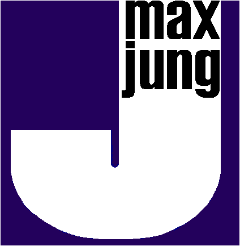 Montgelasstraße 2 81679 MünchenMax Jung – Bauen mit Qualität!Ab sofort suchen wir Bauarbeiter (m/w/d). Die Bauunternehmung Max Jung führt nun schon in der 4. Generation anspruchsvolle Neubauten und Sanierungen aus. Seit mehr als 120 Jahren lautet unser Motto: Zuverlässigkeit, Leistungsstärke und Qualität.Wir bieten:Leistungsgerechte BezahlungMögliche Unterkunft in der StadtWeihnachtsgeldBetriebliche AltersvorsorgeSchulungsangeboteFirmenevents (Weihnachtsfeier/Sommerfest)Motiviertes BetriebsklimaInnovative Software für die BaustelleModerne Fuhrpark und WerkzeugIhre Aufgaben:Einsatz bei unseren Bauvorhaben im Großraum MünchenChance zur WeiterqualifizierungMitwirkung bei BohrverfahrenDurchführung von GrabarbeitenUnterstützung bei der Erstellung von HausanschlüssenIhr Profil:Sie besitzen handwerkliches Geschick oder haben sogar eine handwerkliche oder technische Berufsausbildung / Umschulung erfolgreich abgeschlossenBerufserfahrung als BauarbeiterZuverlässigkeit, Teamfähigkeit und OrdnungssinnFreundliches und gepflegtes AuftretenDeutschkenntnisse in Wort und SchriftBei Fragen zu der angebotenen Stelle hilft Ihnen gerne,Herr Bronner unter folgender Telefonnummer: 0173 38 32 570Wenn wir Ihr Interesse geweckt haben, freuen wir uns auf Ihre aussagekräftigen Bewerbungsunterlagen.Email: s.bronner@maxjung.de